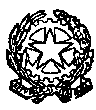 Ministero dell’Istruzione, dell’Università e della RicercaC.T.I.   CENTRO TERRITORIALE PER L’INTEGRAZIONE TREVISO NORdScuola Capofila:  Istituto Comprensivo San Polo di PiaveProt. 1643 del 10.04.2018 						Ai Dirigenti e ai Docenti delle Scuole dell’Infanzia Statali e Paritarie del CTI “Treviso Nord”Oggetto: Scheda di rilevazione dei comportamenti problematici negli alunni della scuola dell’Infanzia.	Si invia la scheda di rilevazione dei comportamenti problematici negli alunni della Scuola dell’Infanzia prodotta dal lavoro di ricerca-azione svoltosi sabato 24 marzo, guidato dalla dott.ssa psicologa Laura Bedin con la partecipazione di diverse insegnanti delle scuole dell’Infanzia Statali e Paritarie del CTI “Treviso Nord”.	Il documento riporta solo i comportamenti osservati durante le attività didattiche e potrà essere utilizzato dagli insegnanti per descrivere ai genitori in modo più preciso e oggettivo le difficoltà riscontrate dal bambino e facilitare, se la famiglia lo riterrà opportuno, un’eventuale segnalazione ai Servizi ULSS e/o agli Enti Accreditati.  	Si comunica in anticipo che l’ultimo incontro della formazione “L’osservazione comportamentale nella scuola dell’infanzia: le regole del vivere e del convivere” non sarà più il 19 maggio, come da circolare del progetto, ma venerdì 11 maggio dalle 16.30 alle 18.30 presso la Scuola Secondaria di 1° dell’IC di San Polo di Piave.Ringraziando i docenti che hanno collaborato alla ricerca-azione porgo cordiali saluti.    Le Referenti del CTI “Treviso Nord”				        F.to  Paola BRISOTTO e Caterina TASCA			            									    La Dirigente Scolastica                                                                                      Paola GARDENAL                                                                                                 Firma autografa sostituita a mezzo stampa               							                                  ai sensi e per gli effetti								          dell’art. 3, c. 2 del D.Lgs. n. 39/93PG/ap